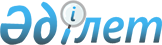 Қобда аудандық мәслихаттың 2015 жылғы 4 қарашадағы № 220 "Қобда аудандық мәслихат аппараты" мемлекеттік мекемесінің "Б" корпусы мемлекеттік әкімшілік қызметшілерінің қызметін жыл сайынғы бағалау әдістемесін бекіту туралы" шешімінің күші жойылды деп тану туралыАқтөбе облысы Қобда аудандық мәслихатының 2016 жылғы 14 қаңтардағы № 248 шешімі      Қазақстан Республикасының 2001 жылғы 23 қаңтардағы № 148 "Қазақстан Республикасындағы жергілікті мемлекеттік басқару және өзін-өзі басқару туралы" заңының 6 бабына, Қазақстан Республикасының 1998 жылғы 24 наурыздағы № 213 "Нормативтік құқықтық актілер туралы" Заңының 40-бабының 2 тармағының 4) тармақшасына сәйкес Қобда аудандық мәслихаты ШЕШІМ ҚАБЫЛДАДЫ:

      1. Қобда аудандық мәслихаттың 2015 жылғы 4 қарашадағы № 220 "Қобда аудандық мәслихат аппараты" мемлекеттік мекемесінің "Б" корпусы мемлекеттік әкімшілік қызметшілерінің қызметін жыл сайынғы бағалау әдістемесін бекіту туралы" (нормативтік-құқықтық актілерді мемлекеттік тіркеу тізілімінде 2015 жылғы 7 желтоқсандағы № 4625 болып тіркелген, 2015 жылғы 17 желтоқсанда "Қобда" газетінде жарияланған) шешімінің күші жойылды деп танылсын.

      2. Осы шешім қол қойған күнінен бастап күшіне енеді.


					© 2012. Қазақстан Республикасы Әділет министрлігінің «Қазақстан Республикасының Заңнама және құқықтық ақпарат институты» ШЖҚ РМК
				
      Мәслихат сессиясының

Аудандық

      төрағасы

мәслихаттың хатшысы

      А. АЛИЕВ

Л. ИСМАҒАМБЕТОВА
